от 19.03.2020  № 250О внесении изменений в постановление администрации Волгограда от 15 января 2016 г. № 27 «О комиссии по обеспечению безопасности дорожного движения администрации Волгограда»Руководствуясь статьями 7, 39 Устава города-героя Волгограда, администрация ВолгоградаПОСТАНОВЛЯЕТ:1. Внести в состав комиссии по обеспечению безопасности дорожного движения администрации Волгограда (далее – комиссия), утвержденный постановлением администрации Волгограда от 15 января 2016 г. № 27 
«О комиссии по обеспечению безопасности дорожного движения администрации Волгограда», следующие изменения:1.1. Вывести из состава комиссии Сидоренко В.П.1.2. Ввести в состав комиссии Разумного Сергея Анатольевича – заместителя главы Волгограда председателем комиссии.1.3. Слова «Багров Илья Дмитриевич – заместитель председателя комитета Волгоградской городской Думы по дорожному хозяйству и транспорту (по согласованию)» заменить словами «Багров Илья Дмитриевич – председатель комитета Волгоградской городской Думы по дорожному хозяйству и транспорту (по согласованию)».2. Настоящее постановление вступает в силу со дня его официального опубликования.Глава Волгограда                                                                                     В.В.Лихачев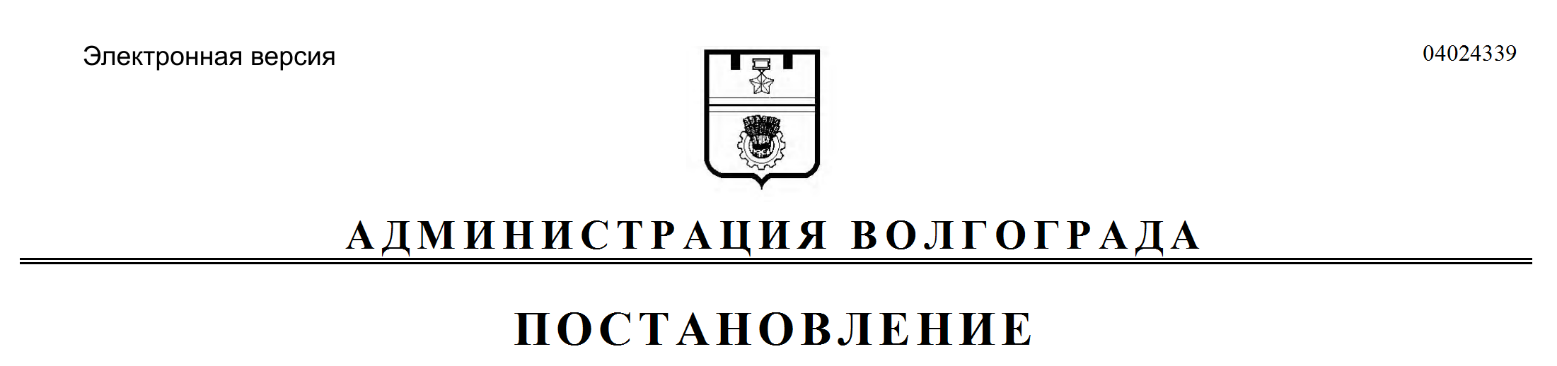 